รายการตรวจสอบขอบข่ายการพิจารณาโครงการวิจัยประเภท Expedited Review และ Exemption Review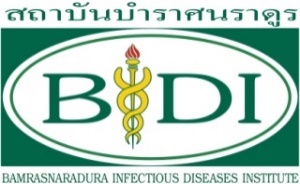 ท่านควรอ่านเอกสารนี้โดยละเอียด หากท่านต้องการส่งโครงการวิจัยเพื่อรับการพิจารณาแบบExpedited Review หรือ Exemption Review  กรอกข้อมูลที่เกี่ยวข้อง และส่งพร้อมเอกสาร แบบรายงานการส่งโครงร่างการวิจัยเพื่อพิจารณาครั้งแรก (RF03.1_2565)การพิจารณารับรองโครงการวิจัย ของคณะกรรมการพิจารณาโครงการวิจัย สถาบันบำราศนราดูร   จัดแบ่งโครงการออกเป็น 3 ประเภท ได้แก่Full-board review สำหรับโครงการวิจัยที่มีความเสี่ยงต่ออาสาสมัครปานกลางถึงสูงหรือ เป็นโครงการวิจัยที่ไม่เข้าเกณฑ์ในข้อ Expedited/Exemption review    การพิจารณาวิธีนี้จะต้องได้รับการลงมติในที่ประชุมของคณะกรรมการฯ ถ้าท่านไม่ส่งเอกสารนี้มาด้วย โครงการวิจัยของท่านจะถูกพิจารณาประเภทนี้Expedited review สำหรับโครงการวิจัยที่มีความเสี่ยงต่ำหรือไม่มีความเสี่ยงต่ออาสาสมัคร หรือไม่มีอาสาสมัครร่วมโครงการ เช่น retrospective chart review การพิจารณานี้จะมีความสะดวกและเร็วขึ้นกว่าวิธีแรกบ้าง แต่ยังต้องได้รับการรับรองจากคณะกรรมการพิจารณาโครงการวิจัย สถาบันบำราศนราดูร   หากผู้วิจัยตรวจสอบแล้วเข้าข่ายการพิจารณานี้ให้ผู้วิจัยส่งเอกสารนี้มาด้วยExemption review สำหรับโครงการวิจัยที่สามารถขอยกเว้นการรับรอง การตัดสินไม่ต้องอาศัยการลงมติ แต่ต้องได้รับการรับรองการยกเว้นการพิจารณาจากคณะกรรมการพิจารณาโครงการวิจัย สถาบันบำราศนราดูร ก่อนทำการวิจัย   หากผู้วิจัยตรวจสอบแล้วเข้าข่ายการพิจารณานี้ให้ผู้วิจัยส่งเอกสารนี้มาด้วยผู้วิจัยควรตรวจสอบประเภทของโครงการเบื้องต้น เพื่อให้จัดเตรียมเอกสารสำหรับส่งเพื่อขอการรับรองได้อย่างถูกต้อง  ทั้งนี้ คณะกรรมการพิจารณาโครงการวิจัย สถาบันบำราศนราดูร ขอสงวนสิทธิ์ในการตัดสินประเภทการพิจารณาโครงการวิจัย และอาจร้องขอให้มีการจัดส่งเอกสารเพิ่มเติมตามความจำเป็น เช่น ท่านส่งมาผิดประเภท จะทำให้ต้องใช้เวลานานขึ้นด้วย(โปรดเลือกขีด  ในหัวข้อตามความเป็นจริง)ชื่อโครงการวิจัย...............................................................................................................................................................................................................................................................................................................................ลงนามผู้วิจัย...................................................................โครงการวิจัยที่เข้าข่ายการพิจารณาแบบเร่งด่วน (Expedited review) (ต้อง  ใช่ ทั้ง 3 ข้อ) โครงการวิจัยที่เข้าข่าย Exemption review (ให้เลือก  ใช่ ข้อหนึ่งข้อใดต่อไปนี้)โครงการวิจัยของท่านคุณสมบัติของโครงการใช่ไม่ใช่วิธีดำเนินการวิจัยมีความเสี่ยงน้อยต่ออาสาสมัคร หรือไม่เกิน “minimal risk” คือมีความเสี่ยงไม่มากกว่าความเสี่ยงในชีวิตประจำวัน หรือ การทำการตรวจวินิจฉัยทั้งทางกายภาพและทางจิต หรือการรักษาที่อาสาสมัครนั้นมารับบริการตามมาตรฐานการรักษาใช่ไม่ใช่โครงการวิจัยที่ไม่เกี่ยวกับยา หรืออุปกรณ์ทางการแพทย์ที่มีคุณสมบัติดังต่อไปนี้ งานวิจัยที่เกี่ยวกับยาใหม่ที่ยังไม่ได้รับการรับรองจากสำนักงานคณะกรรมการอาหารและยา งานวิจัยเกี่ยวกับอุปกรณ์ทางการแพทย์ที่ยังไม่มีการรับรองและยังไม่ได้ใช้ในเวชปฏิบัติใช่ไม่ใช่เป็นโครงการที่มีคุณสมบัติอย่างใดอย่างหนึ่งดังนี้การใช้ data, records, documents, specimen ที่ได้เก็บไว้ หรือจะเก็บเพื่อวัตถุประสงค์ไม่เกี่ยวกับการวิจัย เช่น การวินิจฉัยโรค หรือการรักษาโรค   ทั้งนี้การศึกษาดังกล่าวจะต้องไม่เป็นการเก็บข้อมูลที่เปราะบางและมีโอกาสที่จะไปละเมิดความลับของอาสาสมัคร โครงร่างการวิจัยที่มีการสัมภาษณ์/ใช้แบบสอบถามและไม่เป็นข้อมูลลับ หรือข้อมูลที่อ่อนไหว (ไม่ใช่ข้อมูลส่วนบุคคล เช่น ความชอบทางเพศ) และไม่ก่อผลเสียหายต่อสถานภาพ หรือสิทธิประโยชน์ของบุคคล และไม่ก้าวล่วงความอ่อนไหวของประชากรที่เกี่ยวข้องโครงร่างการวิจัยที่ทำในสิ่งส่งตรวจที่เหลือจาก โครงการวิจัยที่เคยผ่านการรับรองจากคณะกรรมการฯ แล้ว และผู้วิจัยได้แจ้งและขอความยินยอมในการเก็บตัวอย่างทางชีวภาพที่เหลือ แก่อาสาสมัครล่วงหน้า และได้รับอนุญาตจากผู้รับผิดชอบหรือเจ้าของสิ่งส่งตรวจนั้นๆการเก็บข้อมูลโดยการบันทึกเสียง, วีดีโอ หรือ ภาพถ่ายเพื่อวัตถุประสงค์การวิจัย ทั้งนี้ข้อมูลดังกล่าวจะต้องมีมาตรการป้องกันความลับ และความเป็นส่วนตัวต่ออาสาสมัครที่เหมาะสม และจะต้องไม่มีผลกระทบต่ออาสาสมัคร เช่น ชื่อเสี่ยง ฐานะทางการเงิน การทำงานการจ้างงาน การทำประกัน เป็นต้นคุณสมบัติของโครงการคุณสมบัติของโครงการใช่การทดสอบเครื่องมือหรือสิ่งอุปกรณ์ใด ๆ ที่ไม่ได้กระทำในคน เช่นการศึกษาพาหะนำโรคซึ่งไม่ได้มากระทำการใด ๆ กับคนใช่การรายงานข้อมูลทางสถิติของหน่วยงาน โดยไม่มีข้อมูลที่สามารถเชื่อมโยงถึงตัวบุคคล เช่นการใช้ข้อมูลรายงานประจำปีของหน่วยงาน ซึ่งข้อมูลต่างๆจะสรุปเป็นภาพรวม เช่น ค่าเฉลี่ย ร้อยละ เป็นต้นและเป็นโครงการการวิจัยที่ไม่มีลักษณะดังต่อไปนี้ เป็นข้อมูลหรือเนื้อเยื่อที่เก็บโดยติดชื่อหรือรหัสใดๆไว้ตั้งแต่ต้น แม้ว่าผู้วิจัยจะแจ้งว่าจะไม่บันทึกข้อมูลส่วนบุคคลไว้ในการวิจัยก็ตาม เช่น  ข้อมูลจากเวชระเบียนชิ้นเนื้อทิ่อยู่ในคลังพยาธิวิทยาที่การเก็บข้อมูลในครั้งแรกต้องระบุเจ้าของเป็นข้อมูลจากการวิจัยครั้งก่อนใช่การประเมินการปฏิบัติงาน หรือการประเมินโครงการบริหารจัดการของหน่วยงาน ซึ่งไม่มีการดำเนินการใด ๆ เป็นรายบุคคลใช่การประเมินผลด้านการศึกษา หรือ แพทยศาสตร์ศึกษา ซึ่งไม่มีการดำเนินการใดๆ เป็นรายบุคคล เช่น การประเมินยุทธศาสตร์ทางการศึกษา หรือการประเมินประสิทธิผล หรือเปรียบเทียบ เทคนิคการเรียนการสอนใช่งานวิจัยซึ่งนำผลตรวจที่มีอยู่แล้วมาทำการวิเคราะห์ใหม่ในภาพรวมโดยไม่เชื่อมโยงถึงข้อมูลส่วนบุคคล เช่น วิเคราะห์ผลการตรวจชิ้นเนื้อไตทางพยาธิวิทยา 10 ปี ย้อนหลัง เป็นต้นใช่งานวิจัยเกี่ยวกับเชื้อจุลชีพโดยใช้เชื้อที่เพาะเลี้ยงไว้ในห้องปฏิบัติการ หรืองานวิจัยที่ใช้ตัวอย่างจุลชีพที่แยกได้จากสิ่งส่งตรวจโดยไม่เชื่อมโยงกับข้อมูลส่วนบุคคลใช่งานวิจัยซึ่งทำการศึกษาใน commercially available cell lines ในห้องปฏิบัติการใช่งานวิจัยเกี่ยวกับรสชาติ คุณภาพของอาหารและความพึงพอใจของผู้บริโภคในภาพรวม โดยอาหารที่นำมาทดสอบต้องปลอดภัย และได้มาตรฐานตามข้อกำหนดของสำนักงานคณะกรรมการอาหารและยาใช่รายงานผู้ป่วย (case report) จำนวนผู้ป่วยไม่เกินสามราย ทั้งนี้ในรายงานดังกล่าวจะต้องไม่มีการบ่งชี้ถึงตัวบุคคล (Protected Health Information, PHI) ตามเกณฑ์ HIPAA [http://hipaa.bsd.uchicago.edu/background.html] 
และผู้เขียนรายงานจะต้องมีส่วนร่วมในการดูแลผู้ป่วยนั้น 
หากรายงานดังกล่าวมีข้อมูลที่สามารถระบุตัวบุคคลได้ เช่น รูปถ่าย จะต้องมีเอกสารขอคำยินยอมประกอบด้วย (RF 06.7_2565)กรณี case report ให้ส่งร่างรายงานผู้ป่วยก่อนที่ส่งตีพิมพ์แทนโครงการวิจัยได้